“Use Of Agro-meteorological	In Agriculture”Introduction INDEX:Layout & Heights of instruments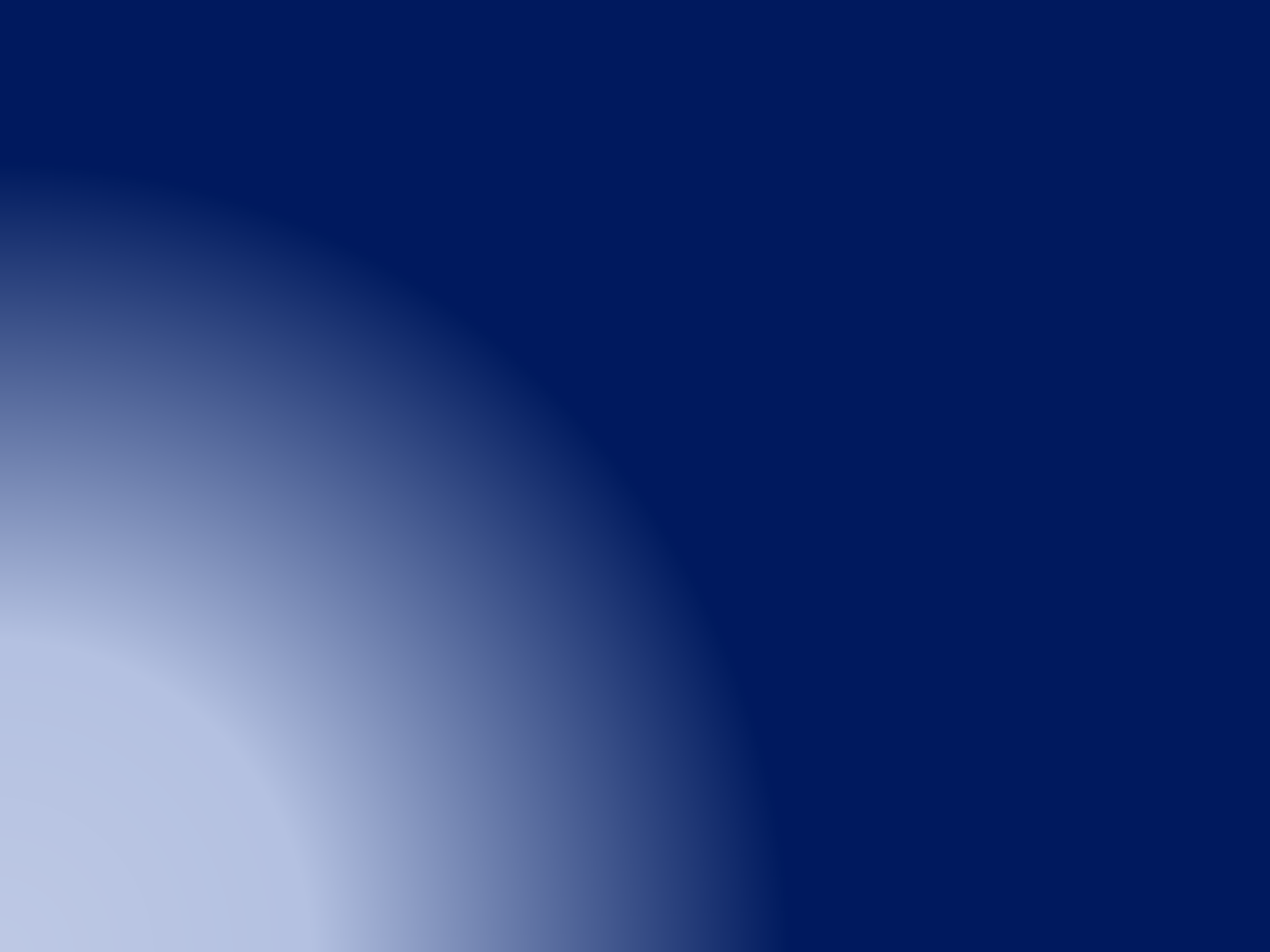 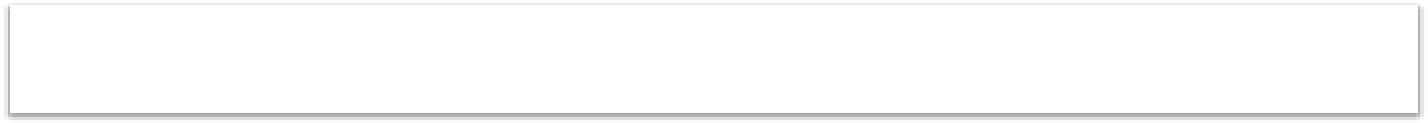 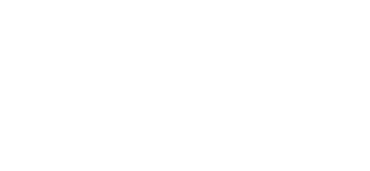 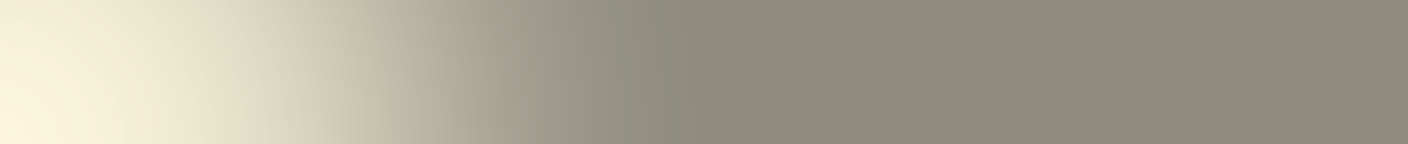 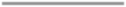 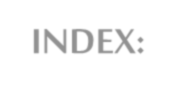 Thermometers and its use in agricultureAnemometer and its use in agricultureWind vane and its use in agriculturePsychrometer and its use in agricultureRain gauge and its use in agricultureEvaporimeter and its use in agricultureSunshine recorder and its use in agricultureCloud cover and its use in agricultureBarometer and its use in agricultureOther instruments and its use in agricultureConclusion INTRODUCTION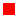 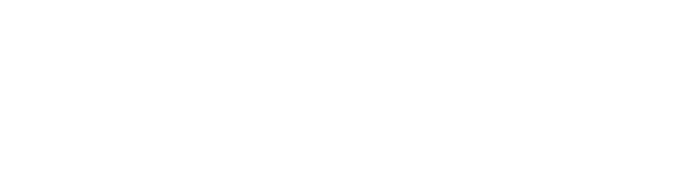 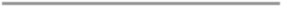 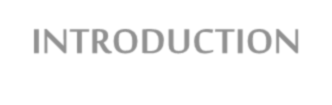  Agro meteorological observatories :are the stations at which elements of climate related to agriculture are observed to explore crop environment relationship.World Meteorological Organization (WMO) has divided agro met observatories into 4 categories-Principal, Ordinary, Auxiliary and Specific purpose.Agro meteorological instruments :are the equipments used to sample the state of the atmosphere to allow the farmers, agronomists, and researchers to monitormost of the weather conditions that affect plant health.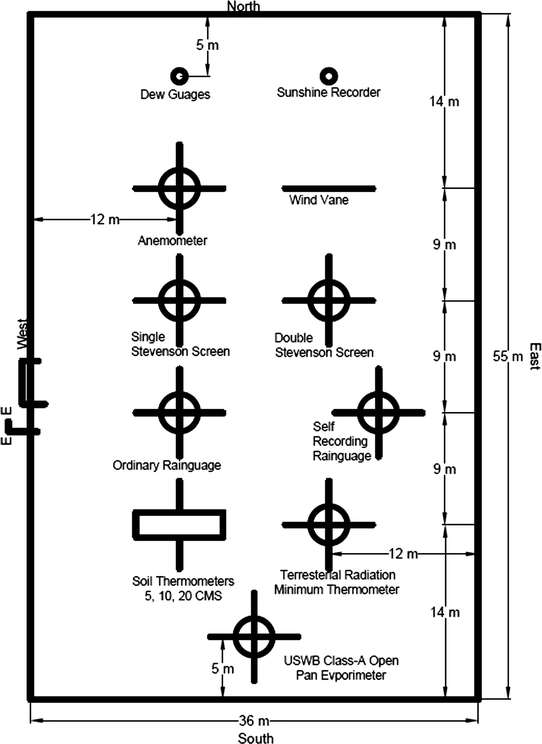 Table No.-1 Height of instruments from ground levelFig.- Layout of B-type agrometeorological obsevatoryTable No.-2 Weather elements, Measuring Instruments & units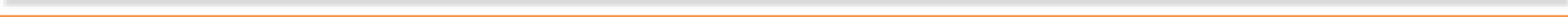 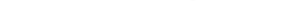 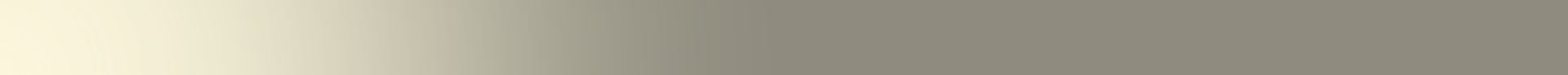 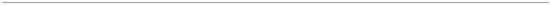 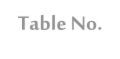 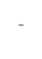 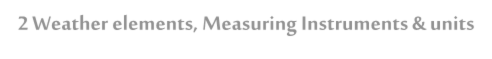  1. Thermometers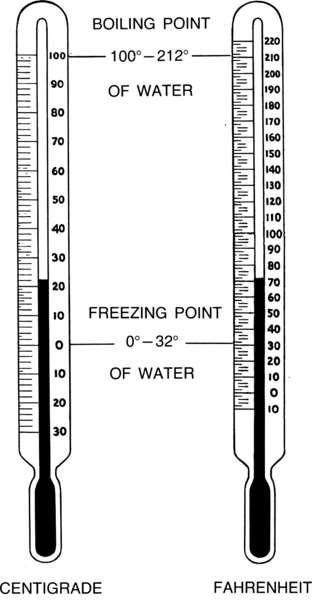 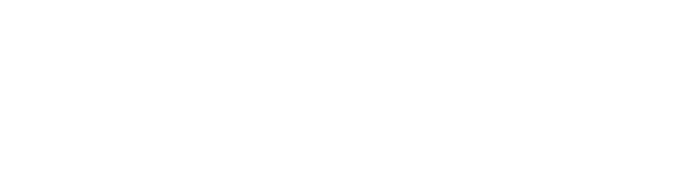 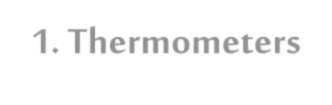 These consist of enclosed tubes with a reservoir “bulb" at the bottom. As the air gets hotter, thelevel of the liquid rises and, as the ai gets cooler, the level falls.Thermograph -Automatic self recording thermometers which mark the prevailing temperature continuously on graph paper are called Thermograph. Uses of Thermometers in agriculture: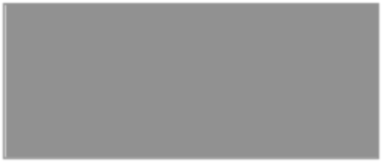 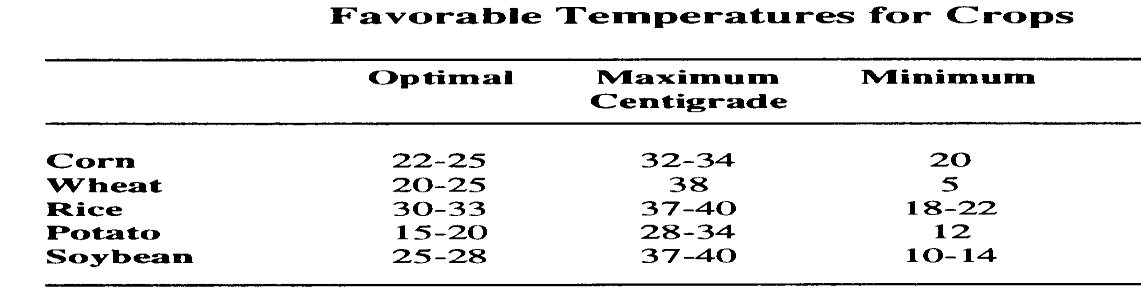 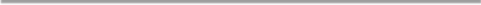 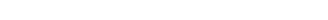 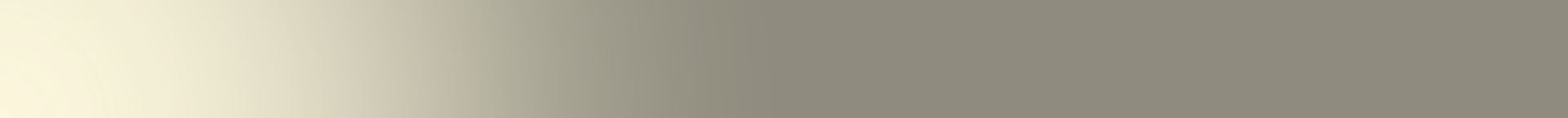 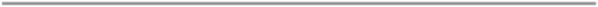 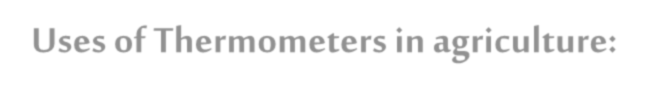 By measuring temp. farmers should control the losses due to- Chilling injury(When the night temperature is below 15°C ), Freezing injury, Scorching & Burning off.In general, High temperature during booting stage results in pollen abortion & for maximum dry matter accumulation optimum temp is required.Under low soil temperature conditions, nitrification is inhibited and the intake of water by roots is reduced.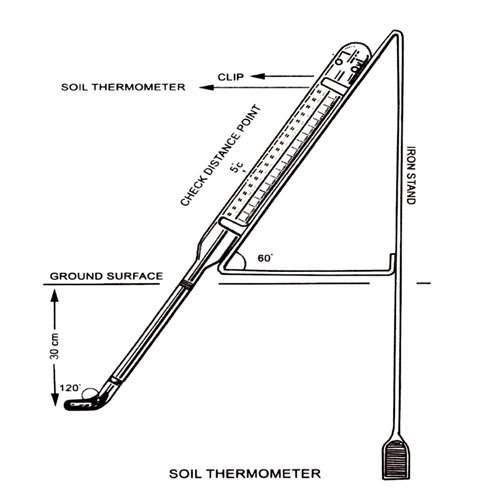 Extreme soil temperatures injure plants and thereby affect growth.In COTTON, high soil temperature causes stem scorche at the ground level called as Stem girdle. 2. Anemometers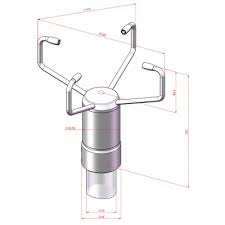 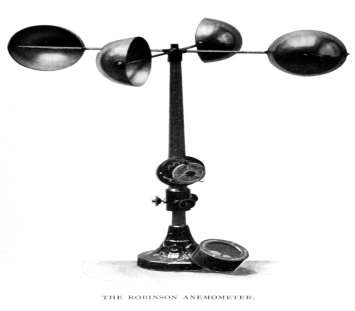 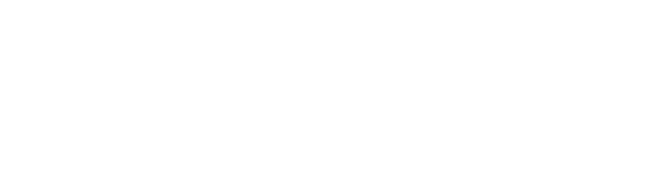 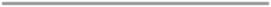 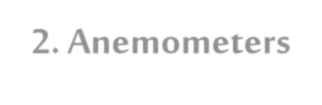 Anemometers are instruments used for the measurement of wind speed. The most common type anemometer is the Robinson Cup Anemometer. Now-a-days digital anemometers are also used for the measurement of wind speed.Ultrasonic Anemometer-This instrument consists of a number of “Z"shaped sensors/transducers through which sonic pulses are transmitted and received. These pulses measure the wind speed very accurately.Ultrasonic Anemometer Uses of Anemometers in agriculture: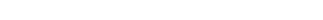 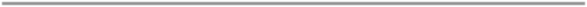 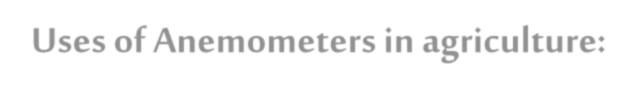 It is important to know wind speed for spray application and for the design of wind protection. Early in the morning, when wind speeds are low (<3kmph), may seem to be a good time to apply herbicides.Extreme winds cause mechanical damage to crops (for example, lodging or leaf damage).In general plant growth appears to be inhibited by wind speed more than 10km/hr.Moderate turbulence promotes the consumption of CO2 by crops during photosynthesis.Action of wind on soil causes soil erosion and transport of particles and dust. 3. wind vane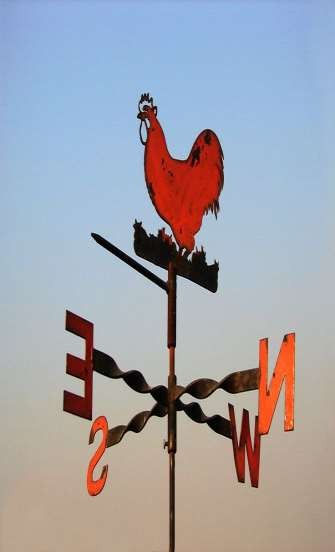 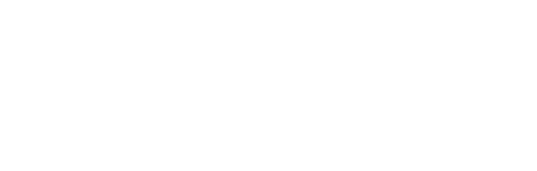 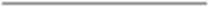 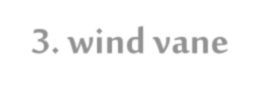 Wind vane is an instrument that indicates the direction of wind from which the wind is blowing.It consists essentially of a broadarrow head placed in ball bearings to enable the arrow to move freely in the horizontal plane. The arrow indicates the direction of wind.Uses of Wind vane in agriculture:wind direction is also considered for spray application.cross pollination occurs at the direction of wind. 4. Pscychrometer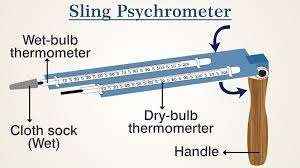 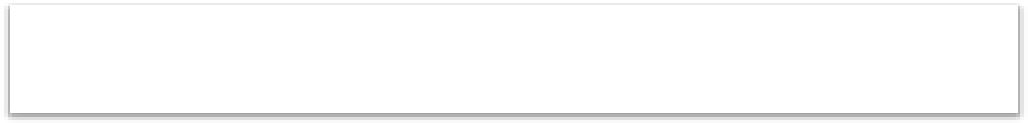 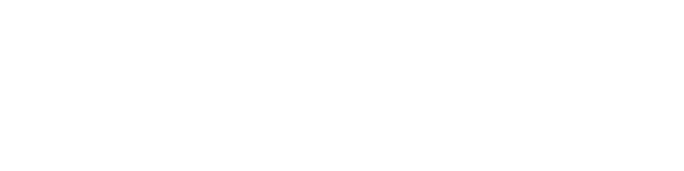 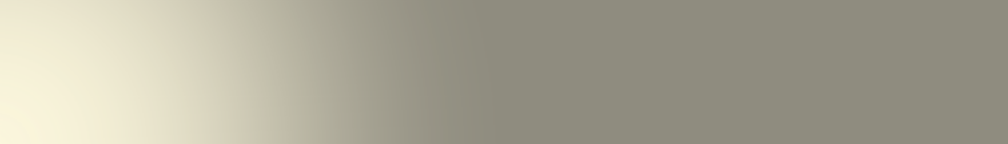 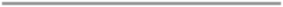 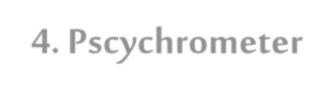 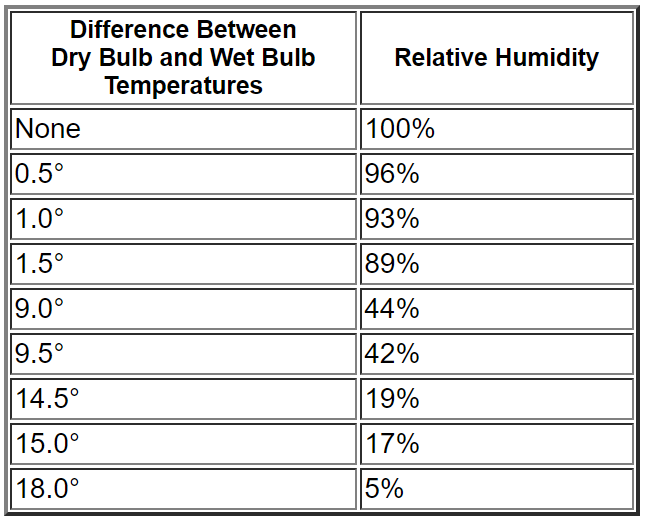 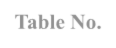 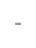 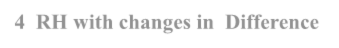 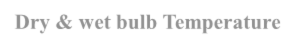 This is an instrument used to measure humidity (A humidity reading is achieved by comparing temperature readings from a wet bulb and a dry bulb thermometer).Table No.- 4 RH with changes in Difference Dry & wet bulb Temperature Other instrument used to measure RH are-Stevenson screen:Low humidity occurs when the difference between the dry bulb temperature and the wet bulb temperature are far apart.Hygrometer :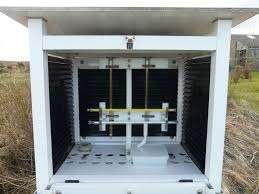 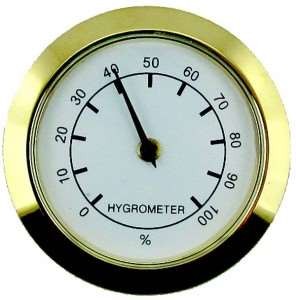 measures relative humidity. There are several types of hygrometers (coil, hair tension, capacitive, resistive and others), whose operation is based on different principles. When a hygrometer is transformed into a self recording device it is called as a hygrograph.Stevenson screen Uses of Psychrometers in agriculture: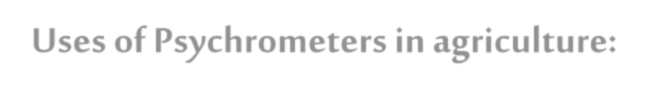 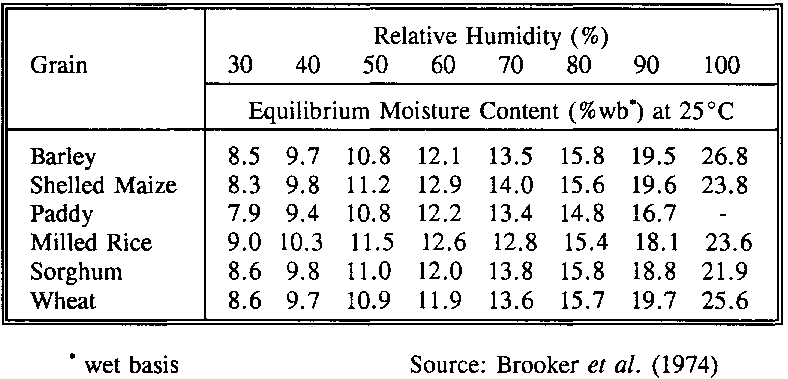 A reading of 100% RH- creates the possibility of rain.Transpiration and water requirements of plants are dependent on humidity.Extremely high humidity enhances the growth of some saprophytic and parasitic fungi, bacteria and pests, the growth of which causes extensive damage to crop plants.Extremely low humidity reduces the yield of crops.The Grain equilibrium moisture content (EMC) is dependent on the relative humidity and the temperature of the air. 5. Rain gaugeManual rain gauges collect water in a tube can see how much rainfall is received.so one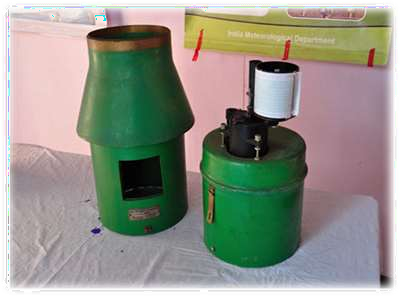 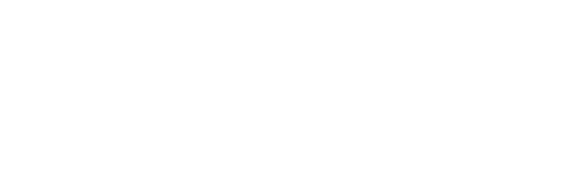 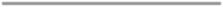 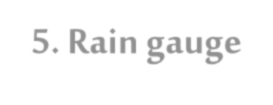 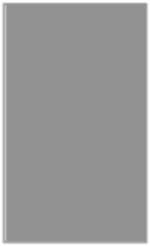 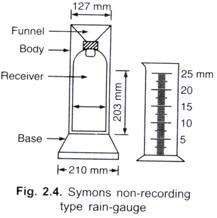 Automatic rain gauge (siphon type or the tipping- bucket type)help to track daily, weekly, and monthl rainfall history on a chart mounted on a drum which rotates round a vertical axis once per day.Siphon or float type Uses of Raingauge in agriculture: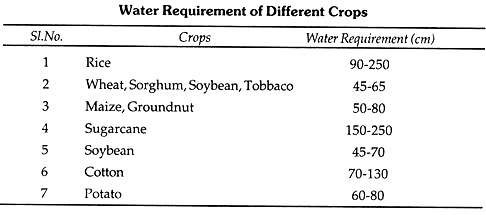 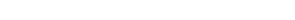 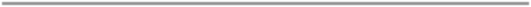 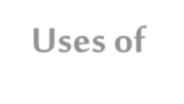 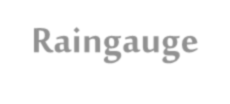 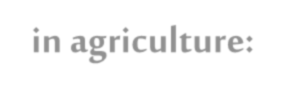 Knowing the amount of rainfall received, farmers should plan for amount of irrigation according to crop water requirement.The amount of rainfall is the most important determinant of the type of crop raised. Wet crops are raised in wet zone and dry crops in the dry zone.Measurement of rainfall can greatly aid in the overall goal to improve plant health and yields, to preserve valuable resources, to use inputs more effectively, and to minimize the overall impact on the environment. 6. Evaporimeter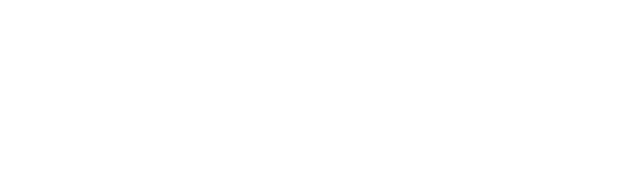 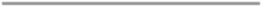 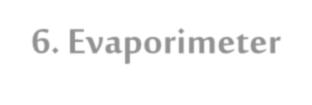 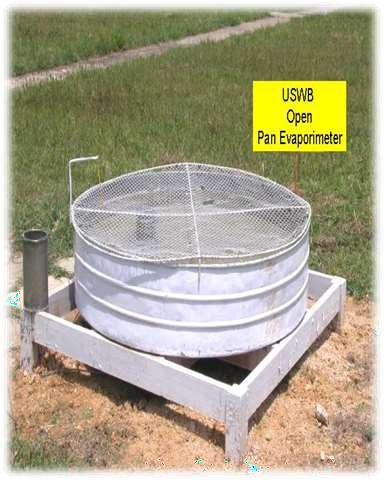 Evaporimeter is the instrument that measures the rate of evaporation of water into the atmosphere, sometimes called an atmometer.A variety of evaporation pans are used throughout the world. The standard USWB Class-A pan evaporimeter is the most widelyfor finding evaporation from thefree water surface.Evaporation is measured daily as the depth of water (in mm) evaporates from the pan. Uses of Evaporimeters in agriculture: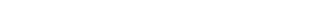 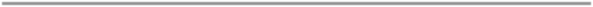 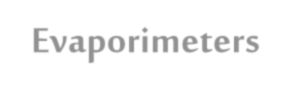 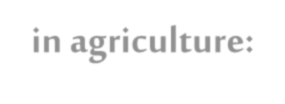 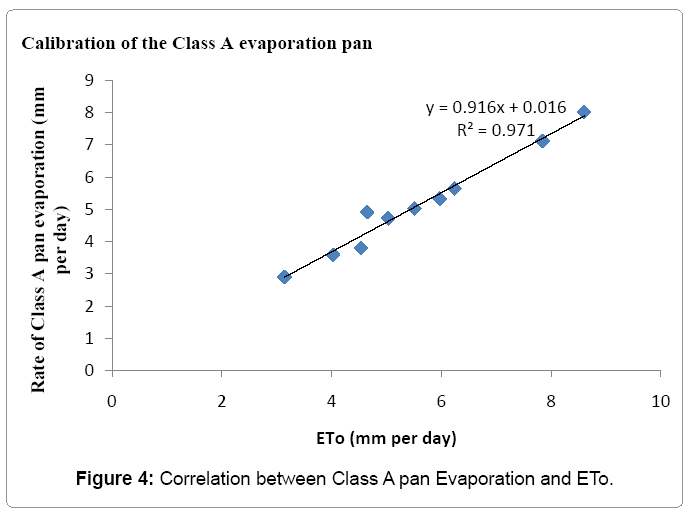 For Irrigation scheduling.Pan evaporation measurements enable farmers to understand how much water their crops will need.For reducing the effect of evaporation and transpiration losses.Daily Epan readings provide a practical basis for estimating daily ETc by use of a pan factor (Kp) and thus determining the amount of water required to replace crop water use. A pan coefficient (Kp) has been used to convert pan evaporation (Epan) to grass-reference evapotranspiration (ET0), an important component in water management of irrigated crops. 7. Sunshine recorder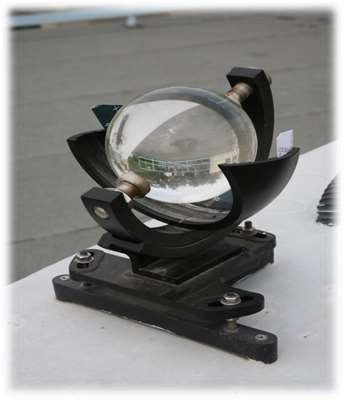 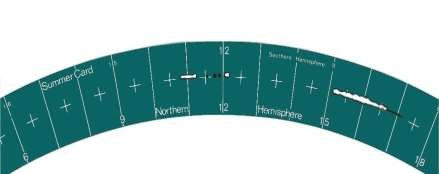 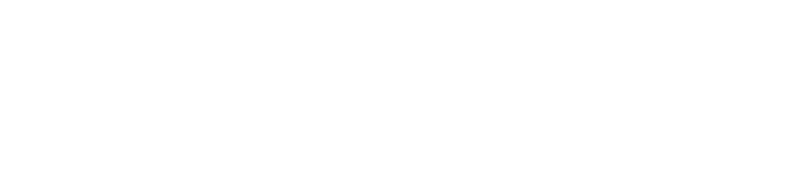 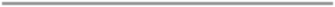 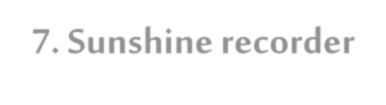 Campbell-Stokes sunshine recorder which use a spherical glass lens to focus the sun rays ona specially designed tape. When the intensity exceeds a pre- determined threshold, the tape burns. The total length of the burn trace is proportional to the number of bright hours.Photodiode-based pyranometers -portions such as UV, IR or PARneeds to be calculated.	Burn marks on the record card Uses of Sunshine recorder in agriculture: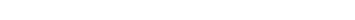 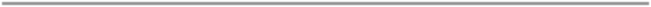 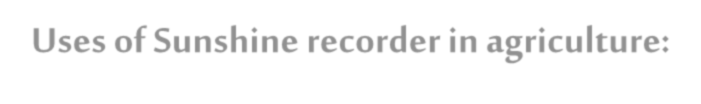 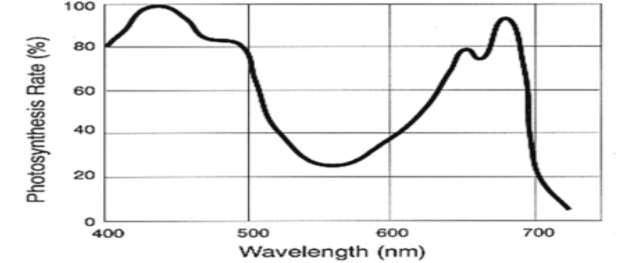 Sunshine, directly through radiation, and indirectly through its effect upon air temperatures, influences the distribution of crops.By using photodiode based readings, farmers should predict an ideaabout dry matter yield in advance.Evaporation and transpiration losses can be estimated.Irrigation should be managed to avoid water stress during periods ofhigh solar radiation and high temperature Wavelength of light & photosynthesis rate 8. Cloud cover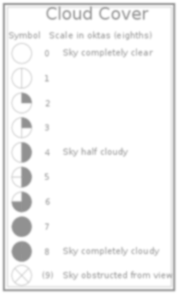 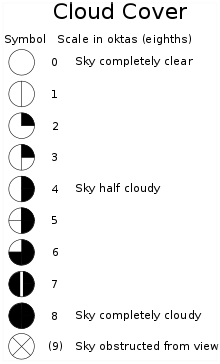 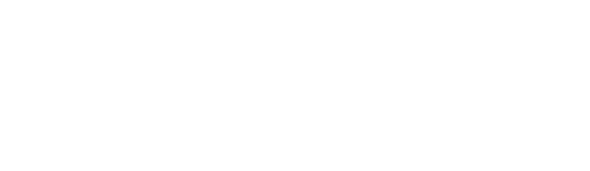 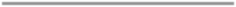 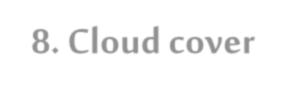 The amount of cloud cover at any given location can be measured by using unit- Okta.Sky conditions are estimated in terms of how many eighths of the sky are covered in cloud, ranging from 0 oktas (completely clear sky) to 8oktas(completely overcast).In addition, in the SYNOP code there is an extra cloud cover indicator '9' indicating that the sky is totally obscured (i.e. hidden from view), usually due todense fog or heavy snow. Uses of Cloud cover in agriculture: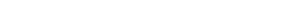 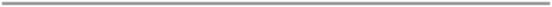 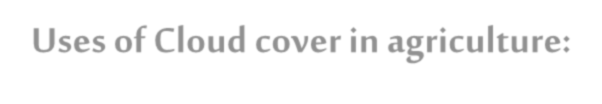 Cloud cover indirectly affects agriculture by affecting other weather parameters, like-Effect on evapotranspiration-Clear sky enhance the effect of solar radiation and hence ET.Effect on Rainfall-The thicker clouds associated with heavier, but less frequentrainfalls, gave average seasonal reductions of about 12 mm.Effect on Solar radiation-complete cloud cover reduces the solar radiations, hence crop growthand development. 9. Barometer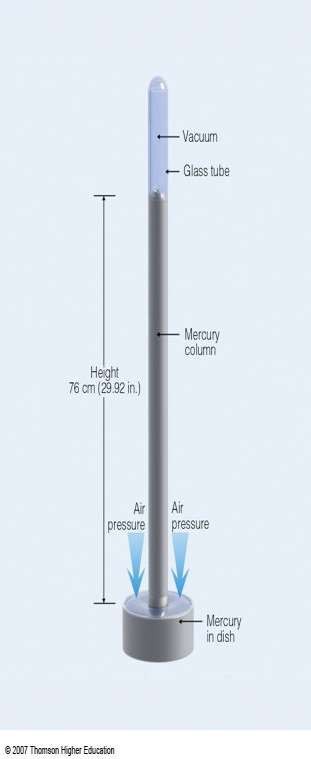 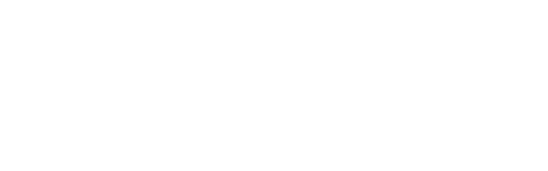 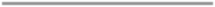 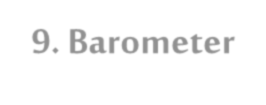 Barometers are used to measure the current air pressure at a particular location in "inches of mercury" or in ‘mill bars’ (mb).	[29.92 inches of mercury is equivalent to 1013.25 mb].The commonly used barometer in meteorological observatories is Fortin’s barometer.Barograph :Continuous recording of pressure is made with this instrument. Uses of Barometer in agriculture: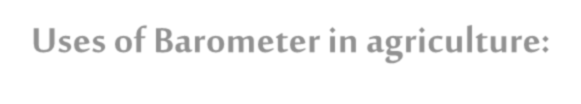 Atmospheric pressure has no direct influence on crop growth. It is, however an important parameter in weather forecasting.Falling air pressure usually means that warmer, moister air is coming, so there will be wet weather.Low-pressure systems are associated withcloudy, rainy, or windy weather.Rising air pressure usually means that cooler, drier air is coming, so there will be fair weather.	A rapid increase in atmospheric pressure pushes the cloudy and rainy weather out, clearing the skies and bringing in cool, dry air.Other instruments and their usesMax/Min	Temperature Sensor (MMTS):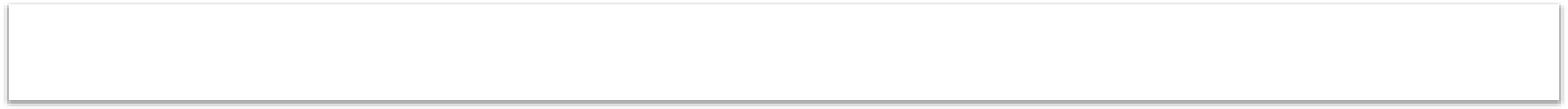 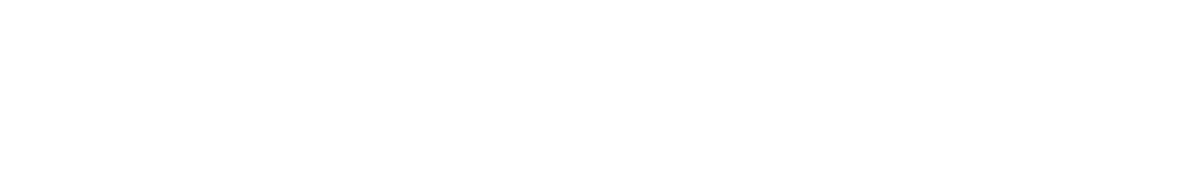 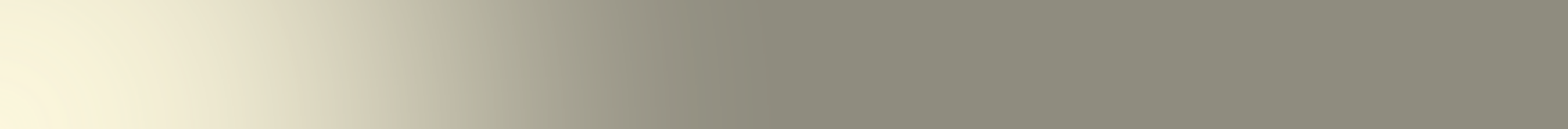 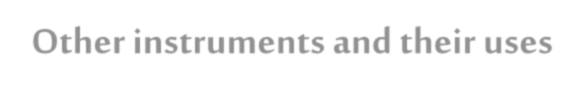 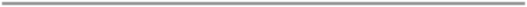 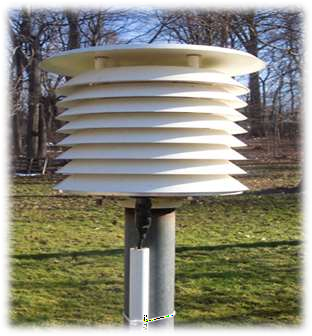 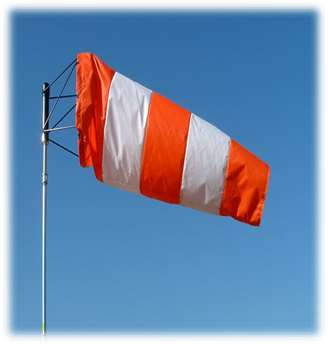 record the maximum and minimum air temperatures electronically.Wind sock:direction and approximate speed of the wind.Lightning detector: device that detects lightning or light rays produced by storms.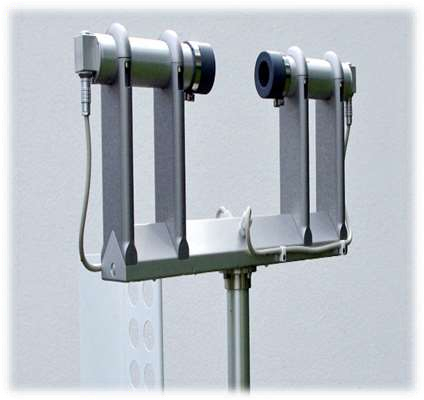 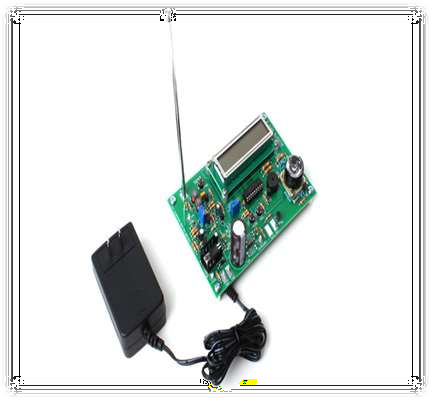 Disdrometer :device for analyzing the volume of distribution of micro particles in a controlled environment.Snow gauge :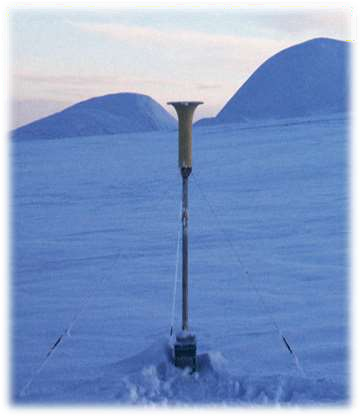 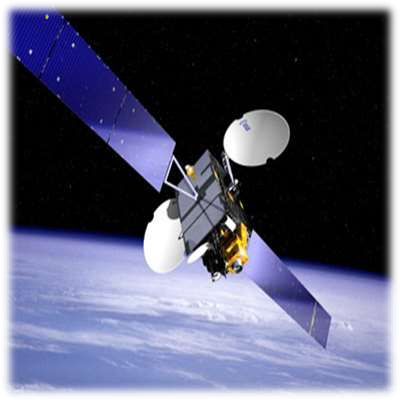 is a measuring device used in the field of meteorology to measure the water equivalent of an amount of snowfallWeather satellites : are used for viewing largeweather systems on Earth such as hurricanes and other cloud formations.Conclusion: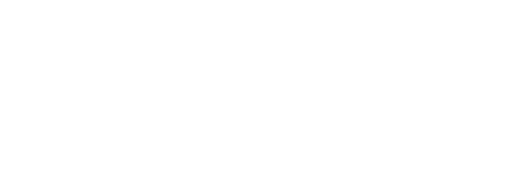 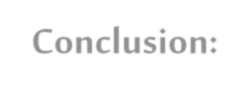 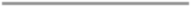 Agro	meteorological	instruments	has	great	practical	utility	inAgriculture.They are used in protection of agriculture against adverse climatic risks (crop losses due to drought or floods).Weather	information	obtained	through	agro-meteorologicalinstruments are used in :efficient land use planning;determining suitable crops for a region; risk analysis of climate hazards andin adoption of farming methods and choice of farm machinery.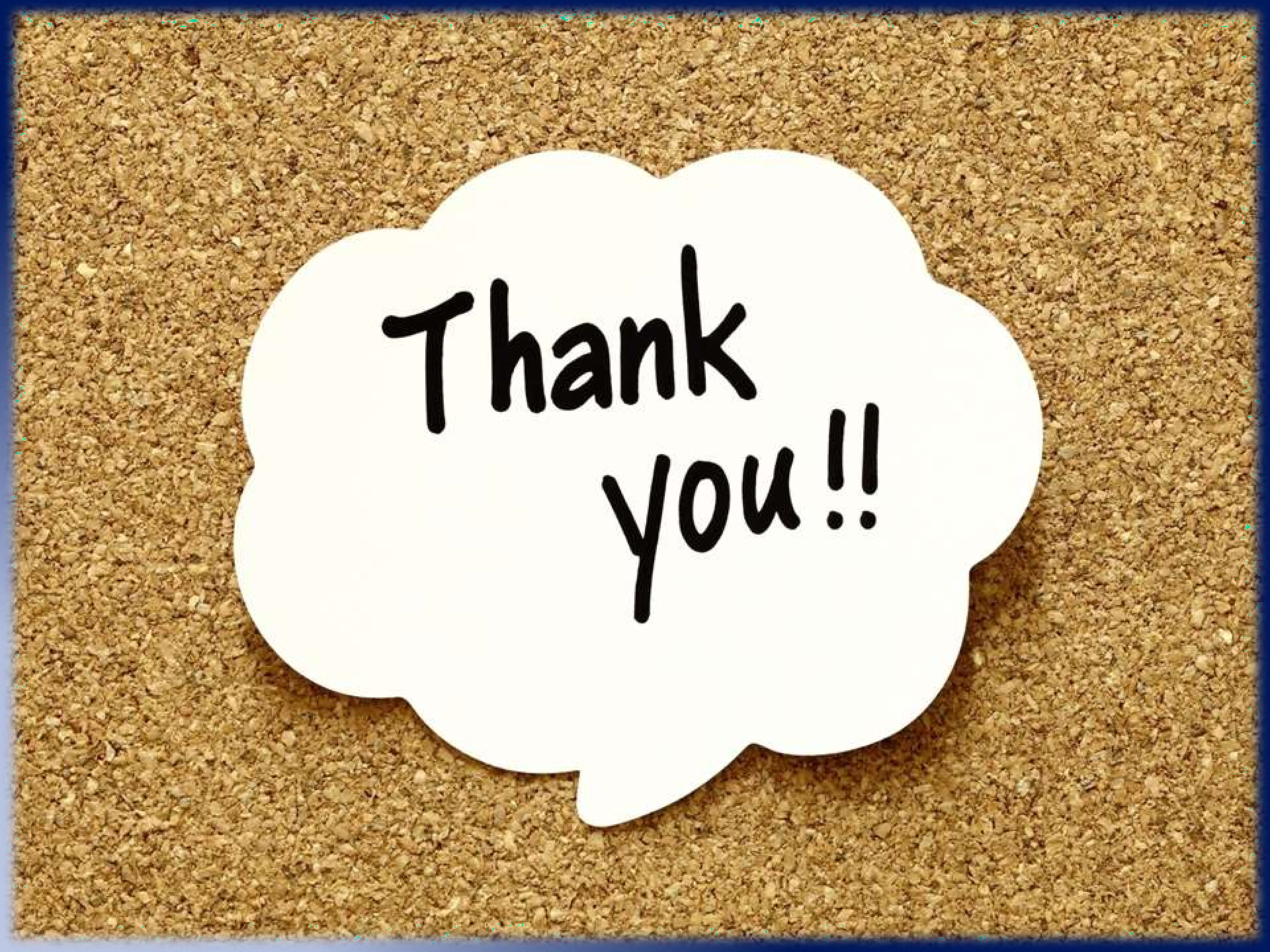 